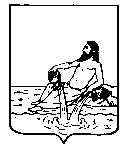 ВЕЛИКОУСТЮГСКАЯ ДУМАВЕЛИКОУСТЮГСКОГО МУНИЦИПАЛЬНОГО ОКРУГАР Е Ш Е Н И Е  от                                 №                      _________________________________________________________________                 _________________________г. Великий УстюгВ соответствии с абзацем 2 части 5 статьи 20 Федерального закона от  06.10.2003 № 131-ФЗ  «Об общих принципах организации местного самоуправления в Российской Федерации»,  статьями 25 и 28 Устава Великоустюгского муниципального округа Вологодской области,Великоустюгская Дума решила:	1. Установить в 2023 году для граждан Российской Федерации, состоящих на воинском учете в военном комиссариате Великоустюгского муниципального округа Вологодской области, в добровольном порядке заключивших с 01 октября 2023 года контракт о прохождении военной службы в Вооруженных Силах Российской Федерации для участия в специальной военной операции, дополнительную меру социальной поддержки в виде единовременной денежной выплаты в размере 305 000 рублей (далее – дополнительная мера социальной поддержки).2. Порядок и условия предоставления дополнительной меры социальной поддержки утверждаются администрацией Великоустюгского муниципального округа.3. Финансирование расходов на предоставление дополнительной меры социальной поддержки осуществляется за счет средств бюджета Великоустюгского муниципального округа.4. Настоящее решение вступает в силу после официального опубликования и распространяется на правоотношения, возникшие с 01 октября 2023  года.ПОЯСНИТЕЛЬНАЯ ЗАПИСКАк проекту решения Великоустюгской Думы «О дополнительной мере социальной поддержки в виде предоставления единовременной денежной выплаты»	Проект решения Великоустюгской Думы «О дополнительной мере социальной поддержки в виде предоставления единовременной денежной выплаты» разработан в соответствии с частью 5 статьи 20 Федерального закона от 06.10.2003 № 131-ФЗ «Об общих принципах организации местного самоуправления в Российской Федерации», статьей 28 Устава Великоустюгского муниципального округа Вологодской области.	Настоящим проектом решения предлагается установить дополнительную меру социальной поддержки гражданам Российской Федерации, состоящим на учете в военном комиссариате Великоустюгского муниципального округа Вологодской области, в добровольном порядке заключившим с 01 октября 2023 года контракт о прохождении военной службы в Вооруженных Силах Российской Федерации для участия в специальной военной операции в виде единовременной денежной выплаты  в размере 305 000 рублей. О дополнительной мере социальной поддержки в виде предоставления единовременной денежной выплатыПредседатель Великоустюгской Думы_______________С.А. КапустинГлава Великоустюгского муниципального округа Вологодской области _______________А.В. Кузьмин     